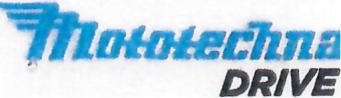 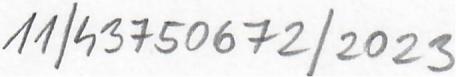 KUPNisMLOUVA uzavrem\ die ustanovenl § 2079 a nasi. zakona l. 89/2012 Sb., obtansky zakonlk, v platnem zneni (,,0%"), 
mezl 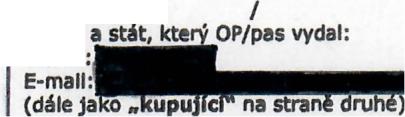 zasteupena spolefnostl Mototechnl Drive s.r.e, Ie: 070 24 720, Ole: CZ699002719 se sldlem Praha 8 - OmJce, Doprav4kO 874/15, PSC184 00 
zapsanou v obchodnlm rejstflku vedenem u Mestskeho soudu 
v Praze, sp. zn. C293261 Prod6vaJrcr: Spoletnost: 
rc. DIe; Se sldlem: Zapls v OR: AURES Holdings a.l. 
01759299 
CZ699002719 DopravakO 874/15, 18400 Praha 8 • elmlce 
Mi!stsky soud v Praze, oddU B, vlo~ka 19139 KupuJrcf: Obchodnl flrma/n~zev: Detske centrum Chocerady • centrum 
komplexnl pete, Ie: 43750672 	DIe: CZ43750672 Sidlo: 	Chocerady 124, 25724 Chocerady Zaps~na v OR vedenem: MestskVm soudem v Praze, odd. Pr, 
vlo~ka 773 Zastoupen~ : Cislo OP/pISU: Organ 
Tel. e, 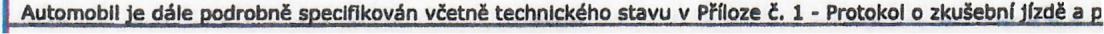 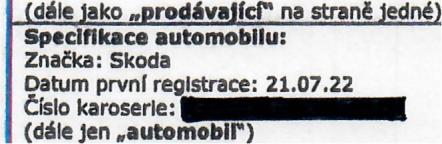 Model: Octavia 
SPZ/RZ: 9Al7058 Cislo technlckeho prokazu: UN150243 l'ed~nl vozldla. Kupnr cene: Celkova Ustka k uhradi! vletne doplllku a slu~eb (viz faktura) tlnl679 5J5J5J,. Kf (slovy: 
=leHsetsedmdeI6tdev6ttlsrcdevitsetdevedes6tdev6t. korun leskych) vc:etne DPH. I. Pftdmit .mlgyvv Prod4vajlcl touto smlouvou pred~va automobll specltlkovany vy~e vfetne jeho soufastl, pflslu~enstvf a dokladu kupuJlcfmu 
I pl'evadf nl Dej ZI vV~e uvedenou kupnl eenu vlastnlcke pravo a kupujlcl lutomobll od prodavajlclho preblra ZI 
dohodnutou kupnl eenu a pfljlma do sveho vlastnlctvl. II. Nlbvtf yilltnlck6ho prb, k ,ytompblly Vlastnikem automobllu se kupujlcf stava okam~Ikem nabytl uflnnostl kupnl smlouvy a uhrazeni cele kupnl ceny 
za eutomeen. III. Piod'"' lutomgblly, gfocbgd "obezgeef ikgdv PI aytompblly ProdavaJlcr se zavazuje kupujlcfmu pfedat auto mobil nejpozdeJI v den uhrazenl cele kupnl ceny. Od okam~lku pfevzetl 
automobllu kupuJfcf plni! odpovlda Zl dodnovani ve§kerYch pravnlch pl'edplsu tYkajlcrch se prcvozovanl vozldel 
na pozemnlch komunlkaclch I zljlstl, ~e nejpozdejl od tohoto okamzlku bude ohledne vozldla uzavrena poJIstn6 
smlouva 0 pojlitenl edpovednost! za skodu zpOsobenou provozem vozldla, jlnak odpovldii prodavIJldmu za ve~kerou 
skodu, ktera mu tim vznlkne (vfetni! pokut ul02enych pflslu§nym organem). Nebezpetl ~kody na lutomobllu prechazl na kupujlclho okam~lkem pi'evzeti automobllu nebo okamilkem prodlenl 
5 pfevzetlm automobllu, at mu 5 nlm pr,odavajlcl umolnll nakl4dat. IV. Qdppridnost ZI vadv Prodavajlcr v souladu sOZ odpovlda za vady, ktere mel automobll v do be prechodu nebezpefl skody na automobllu, vyjma: I) vad, ktere kupujlcl s vvnlllo~enim obvykle pozornostl musel poznat prl uzavl'enl kupnl smlouvy, vad odpovldajlclch mire pou:tlv~nr nebo opotfebenr, ktere mel automobll pi'l pi'evzetl kupujlcrm, vad vznlklych po prevzetl automobllu kupujlclm, vad, na ktere byl kupujrcl vyslovn~ upozornen, 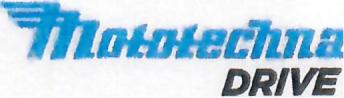 Kupujlcl je povlnen uplatnit prava z vad automobllu a vady automobllu prodavajlclmu oznamlt bez zbytetneho odkladu 
pote, co vadu mohl pfl vfasne prohlfdce a dostatefne pefl zjlstlt, nejpozd~jl v~ak (s v~jlmkou pravnlch vad) do jednoho 
roku ode dne pi'echodu nebezpefl skody na automobllu, Jlnak jene naroky z odpov~dnostl za vady zanlkajr. 
V pflpade, ze pfedmetem prodeje je nepouzlt~ automobJl, tlnllhuta die pfedchozl vety dva roky. V rozsahu a za podmlnek vypl~vajlcich z dokumentace k automobllu (vtetne dokumentace vedene v elektronlcke podobe) 
se na automobll mule vztahovat zaruka za jakost poskytnuta tfetl osobou a pro tento pflpad tlmto prodavajlcl postupuje 
kupujlclmu prava z takove zaruky s tim, ze splnenl zarutnlch podmlnek se nezarufuje. Kupujlcl bere na vedoml, ze 
prodavajlcl nenl autorlzovan~m prodejcem a Ie prava ze zaruky je tfeba uplatnlt u prvnlho prodavajlclhO automobJlu 
(autorlzovaneho prodejce) nebo prostfednlctvlm autcrlzovanehc servlsu. Povlnnostl ~kajlcl se plnenl zarutnlch podmlnek 
nese kupuJlcl poflnaje dnem podplsu teto smlouvy. V souvlslostl s odpovednostl za pravnl vady automobllu prodavajlcr prohlasuje a zarufuJe, ie automobll nepochazl 
z trestne flnnostl, ze na automobllu nevazne zastavnl pravo nebo jlne pravo tfetl osoby, a Ie automobll nenl 
pfedmetem leaslngu die platne, uflnne a dosud neukonrene leaslngove smlouvy. V opafnem pflpade je kupujld 
opravnen od kupnl smlouvy odstouplt. Prava vypl~vajlcl z odpovednostl za pravnl vady mule kupujlcf uplatnlt po celou 
dobu zlvotnostl automobllu. V souvlslostl s odpovednostl za jlne nez pravnl vady lIutomobllu prodavajlcr prohlasuje, Ie automobll nebyl po~kozen 
povodnl, tedy pfedevslm fe automobll nestal delsl dobu v zatopenem uzeml, nebyl pod vodou, Interter nebyl zanesen 
blatem ani nanosy z povodnr. V opatnem pfipade Je kupuJlcl opravnen od kupnl smlouvy odstouplt. pr;iva vypl~vajld z odpovednostl za vady nejsou pfevodlteln6 na tfetl osobu a vufl prodavajlclmu je opravnen 
je uplatllovat pouze a ~hradne kupujlcl. V pl'lpade, ie prodavajlcl zprostfedkoval uzavrenl pOjlstne smlouvy na pojlstenf mechanlck~ch a elektrlck~ch poruch 
automobllu mezl kupujlcfm a spolefnostf Fortegra Europe Insurance Company Limited, bylo pOjlstne z teto pojlstne 
smlouvy uhrazeno tak, ie prodavajfcf podmfnene poskytl kupujfcimu slevu z puvodnf Inzerovane kupnf ceny Zll automobll 
ve vysl pOjlstneho (dale jen wSleva-i viz tef faktura), cof kupujfcf potvrzuje, a pOjlstne, 0 nU byla snfkna kupnf cena, 
bylo nasledne uhrazeno prodcivajfcfm uvedene pojlSiovne. V pl'lpade odstoupenl kupujldho od teto smlouvy se prodavajlcf 
zavazuje vrcitlt kupujlclmu fcistku kupnl ceny nav~senou 0 Slevu. V pi'lpade vypovedl pojlstne smlouvy kupujlcfm nebo 
jlnem zpusobu zanlku pOjlstne smlouvy, pH kterem mii dojlt k vracenl pOjlstneho, kupujlcf ztracf narok na poskytnutou 
Slevu do vyse pOjlstneho vraceneho pojlSiovnou a toto pojlstne bude POjlSl!ovnou vraeene prodavajldmu. Pohledavky 
prodavajlcfho a kupujlcfho die tohoto odstavce se zapoflt6vajl k okamflku, kdy se setkajf. V. ZApl. zmenv yllstnlka y registry yozldel Prod6vajlcl kupujlclmu garantuje, Ie Ize na uzeml Ceske republlky automobll pfereglstrovat na kupuj!cfho, a Ie tomu 
nebranl ladny zaznam u pflslusneho ol1lanu statnl spravy. Tato garance se vyslovne vztahuje pouze na uzeml teske 
republlky, pi'l~em2 prodiivajicl zasadne nezajlstuje admlnlstratlvnf ukony spojene s reglstracl automobllu mlmo uzeml 
teske republlky. Kupujlcf bere na vedomf, Ie die ust. § 8 odst. 2 zak. ~. 56/2001 Sb., 0 podmfnkach provozu vozldel na pozemnfch 
komunlkaclch, ve znenl pozdejslch pfedplsu (diile jen .ZPPV-), je povlnnost podat ladost 0 zapls zmeny vlastnlka 
automobllu do 10 pracovnfch dnu ode dne prevodu vlastnlck~ho pr4va. Za nesplnenf uveden~ povlnnostl zakon stanovuje 
pokutu af do vySe 50.000,- KI!. Prodavajfcl se zavazuje zaslat bez zbyteo,eho odkladu po uzavi'enf teto smlouvy kupujlclmu osvidfenf 0 technlcke 
zpusobllostl automobllu (velk~ a maly technlck~ prukaz). Kupujlcf zavazuje podat zadost 0 zaplS zmeny vlastnfka 
automobllu do 10 pracovnfch dnu ode dne prevodu villstnickeho prava na zaklade pine mocl udelene prodavaJfcfm 
(evldenfn! kontrolu vozldla sl zajlsiuje z4kaznfk po pfevzetl vozldla). V pl'lpade, ie kupujlci porus! svou povlnnost stanovenou v odst. 3. tohoto cliSnku, zavazuje se zaplatlt prodavajlclmu 
smluvnl pokutu ve vylll 20 % kupnl ceny vozldla, nejv~se vSak 50.000,- Kfi tim nenl dotfeno pravo prodavaJfcfho na 
nahradu Ilkody nad ramec zaplacene smluvnl pokuty, zejmena dojde-II v dOsledku porusen! povlnnostl kupujlc(ho k 
ulolenf pokuty prod4vajfclmu za spravnf dellkt die ustanovenf § 83a cdst, 1 pfsm. d) ZPPV <:1 die ustanovenf § 125h odst. 
1 zeikona ~. 361/2000 Sb., 0 sllnlfnlm provozu, ve zninl pozdejslch pfedPlsO. VI. 
2IWDl Osobnj doklady. Kupujlcl poskytuje prodavajlclmu souhlas s poflzenlm kople obfanskeho prukazu, pfipadne jlneho 
pi'edlo~eneho osobnfho dokladu, v souladu s ust. § 15a zakona f. 328/1999 Sb., ° obfanskych prukazech, v platnem 
znenl, popf. v souladu s § 2 odst. 3 zakona f. 329/1999 Sb., 0 cestovnfch dokladech, v platnem znenf, za ufelem 
zanesenl prodiSvajlclho do evidence zakaznlku prodavajlcfho, pflp. zajlStenl zmen v reglstru sllnlfn!ch vozldel. SlM. Kupuje-II automobll za flnanfn! prostfedky nachazejlcl se ve spoleenem jmenf manzelu, kupujicl prohlalluje, 
Ie Informoval sveho maniela/manlelku 0 zamylllene koupl automobllu die kupnl smlouvy za tyto f1nanfnl prostfedky 
a !e tento/tato s tIm vyslovll/vyslovlla souhlas. V pl'lpade nepravdlvostl tohoto prohl4senf je kupujlcl povlnen nahradlt 
prodavajlcimu veskerou vznlklou Ilkodu. Podnlkatel. Ustanovenl § 1798 ai § 1800 OZ se na ziSvazek mezl prodavajlclm a kupujlc!m, kte,y je podnlkatelem 
ve smyslu ust. § 420 OZ, nepou!ljf. DoplOkoye slut by a servis. Pokud kupujlcl poladuje zajlStenl doplilkoveho volltelneho zakaznlckeho servlsu prodavajfclm, 
souhlasf s tim, !e prodcivajlcl je opriivnen uftovat kupujlclmu za tyto sluzby die platneho cenlku prodavajlcfho, s nfml se 
kUpuj!cl fadne seznamll a Jeni je rovne! dostupny na webovych strankach, •••••• Marketlngove akce. Kupujfcf bere na vedoml, ie jakekoll naroky z marketlngov~ch akcf prodavajicfho (zejmena darky, 
bonusy, zvyhodnene podmfnky apod.) musl b~t v!dy u prodavajlclho uplatneny pfed uzavfen!m kupnf smlouvy na vozldlo 
a nelze Je komblnovat s jln~ml akceml ani slevaml. lakekoll naroky z marketlngovych akcl, ktere nebyly uplatneny 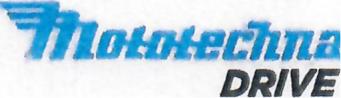 nejpozdl!jl pfed uzavrenlm tete smlouvy, proto zanlkajr. Jakekoll ujedm\nl tykajlci se n~rok~ z marketlngovych akcl 
(zejmena pozdej~i dodanl marketlngovych plnenl, dodanl jlneho marketlngoveho plnenl apod.) musl byt vyslovne 
uvedeno v pfedlivadm protokolu k automobllu, jlnak nenl pro prodavajrclho zavazne. prohi6ieol kypul!c(bo die AML.Ole ustanovenl § 4 odst. 5 z~kona c. 253/2008 Sb., 0 nekterYeh opatrenleh protl legallzacl 
vynosu z trestne flnnostl a finaneovanf terorlsmu (dale jen .AML") se polltleky exponovanou osobou (dale jen .PEP") 
rozumf osoba, kterti je oebo v mlnulostl (12 mesleG zpl!tne) byla ve vyznamne vei'ejne funkel 5 eelosttitnrm nebo 
reglonalnfm vyznamem a dale osoby na takovou osobu napojene. nml [sou osoba bUzka, spolefnlk nebo skutecny majltel 
stejne pravnlcke osoby, popHpade svei'enskeho fondu nebo jlneho pravnlbo uspoi'adanf bez pravol osobnostl, osoba, 
ktera je 5 touto osobou v jlnem bllzkem podnlkatelskem vztahu nebo je skutecnym majltelem pravnlcke osoby, popi'ipade 
svl!fenskeho foodu nebo jloeho pravn(bo uspofadaol bez pravnr osobnostl vytvoi'ene ve prospeeh takove osoby. Kupujlel prohla~uje, fe v souladu s § 4 odst. 5 AML o Je !Xl nenl polltleky exponovanou osobou. VII. Z'ylroen' ustanoyon( Smluvnl strany potvrzuji, !!e tate smlouva je jedlnym a uplnym smluvnim uJednanrm a !!e nahrazuJe ve~kera pi'edehozr 
ujednanl smluvnlch stran ohledne predmetu teto smlouvy. Strany prohla~ujl, fe smlouva a v~echny ostatnl dokumenty 
tvorlel jejl nedllnou soufast obsahuJI vseehny relevantnl udaJe, ktere sl smluvnl strany sdellly pred podplsem teto 
smlouvy. Nedllnou soucsstl teto smlouvy je protokol 0 zkusebnl jlzde a predsnl vozldla, kterY tvofl jejl pfllohu c. 1. Jakekoll zmlmy nebo dodatky teto smlouvy, vcetne jejleh pflloh, vyzadujl plsemnou formu. Smlouva Je vyhotovena ve dvou exempl,mch, z nlehi kafda smluvol strana obdrfl po jed nom. Smluvnl strany prohlalujl, !!e sl smlouvu pfefetly a prohlalujl, fe smlouva a jeJI pi'liohy jsou projevem jejlch prave a 
svobodne vGle, fe wem ujednanlm porozumely, pflpadne se k jejlch porozumenl dotezaly druhe smluvnl strany a ta 
poskytla dostatefne vysvetlenl, a na dGkaz toho pflpojujl sve podplsy. P;:IIohy: c. 1 Protokol 0 zkulebnl Jlzde a pfed'nl vozldla V Praze dne 22.09.23 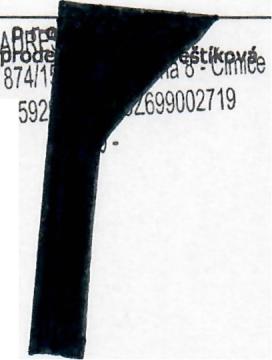 lmeno 
Dopravaku 
leo: 017 k u p u j I c I 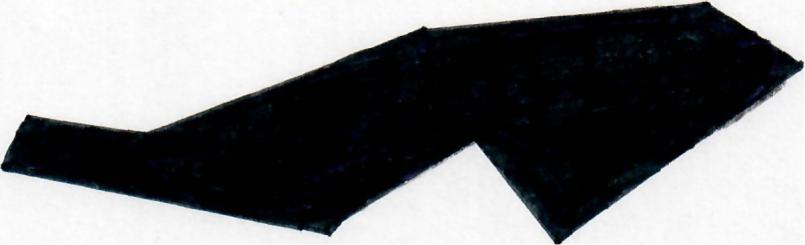 Detske centrum Chocerady 
-centrum komplexni pece, 
pflspevkova organizace c.p, 124. 257 24 Chocerady 
ICO: 437 50 672 MUDr. Pavel Biskup, feditel pltfLOHA e. 1 KE KUPNf SMLOUV! PROTOKOL 0 ZKUJEBNf JfZD! A pAEDANr VOZIDLA east A I. AUTOMOBIL: 
znafka: datum prvnl reglstrace: 
typ motoru: RZ: Skoda 
21.07.2022 
1.5TSI 
9AI7058 model: 
barva: VIN: pofet mIst die TP: Octavia ~eda 
TMBJR7NX3NY077303 
5 STK do: 21.07.2026 
garantovany stav ujetych km: 11400 II. WBAVA: zylOtnl mecbanjck4 Wbaya 
ADS, ESP, alrbagy komfortnl Wbava radio, centre\lnl zamvkanl, elektricky ovliidana okna, lita kola, klimatizace Kupnl cena bVla sjednana s ohledem na celkovY stay automobllu a shora uvedenou vYbavu. Kupujlcl prohla~uje, ie si ovefil 
funkfnost shora uvedene vYbavy a klffO. Pfrpadnou ostatnl (shora neuvedenou) vYbavu automobllu prohlaJujf smluvnl stranv 
za nepodstatnou. III. CELKOvY STAV AUTOMOBILU: Automobll je POU~"TY, nejedna se 0 novY automobll. Nenl-Il nlfe uvedeno jlnak, technickY stav automobllu odpovlda mlfe 
pouflvanl vzhledem ke stem a naJezdu kllometrO. IV. KAROSERIE: V.OSTATNf: VI. DOPORU~EN~ ZAKLADNr SERVIS (bez zbytefneho odkladu po koupl): 
vymena oleje a flltrO, kontrola a doplnenl provoznlch naplnl VII. DOKLADY, KLreE A POVINNA V'iBAVA: 
elektronicka servlsn! knlzka kupujlcl byl seznamen s dokladv k automobllu, IhOtou dodanl technlckeho pnikazu 
VIN a ~tltek motoru zkontrolovan pofet klffO zapalovanl: 2 VIII. PNEUMATIKY: 
pneumatikv letnl IX. SLEVA/MARKETINGOVA AKCE: X.JIN~: Kupujlcf podplsem tohoto Protokolu prohla~uje, ze bVI pred uzavi'enfm kupnf smlouvy prodavajlclm upozornen na vY~e 
popsane odll!ne vlastnostl automobllu oprotl vlastnostem obvyklym, prlfemf kupujlcf podplsem tohoto Protokolu s vY!e 
popsanvmi odll~nyml vlastnostml automobllu souhlasl a automobll 5 temlto odll!nymi vlastnostml kupuje. 07082023 fast B Kupujici vykonal s automobilem zku~ebnl jlzdu. Tuto zkusebnr jrzdu kupujrcr povaluje za dostatefnou k proverenr 
technlckeho stavu automobilu. Behem zku~ebnr jlzdy kupujrci osobne plezkou§el stav, vlastnosti a jlzdnl schopnostl 
automobilu prj jeho plnem vikonu. Kupujlcf prohlasuje, ie sl kupovany automobil dostatecne prohledl a dC\le ie mu prodavajlcl nabldl motnost automobil 
prohlednout I prostfednictvrm jim p?izvanych technlckvch odbornlkO. Kupujlcr potvrzuje, ie mu prodc\vajrcr umoinil 
prohlldku automobllu na rampe. Kupujlcf prohlaluje, ie byl fc\dne seznarnen s obsluhou automobilu a take fadne jnformovan 0 vlastnostech automobllu, zpOsobu poufltr a udrzbe automobllu. Kupujlcl potvrzule, ie automobll 	byl prodavajlclm fc\dne predan. V Praha MD dne 22.09.2023 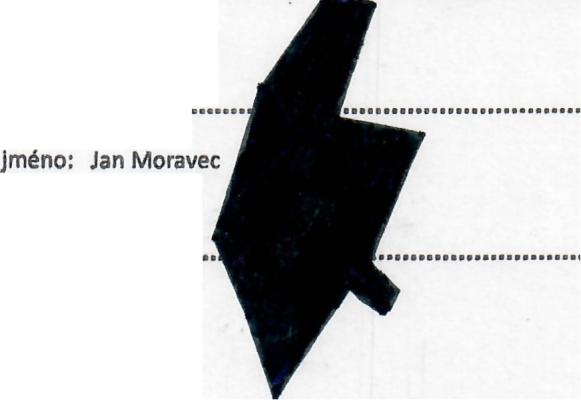 predavajrcr: •••••••••••••• manafer pobocky: •••••• 07082023 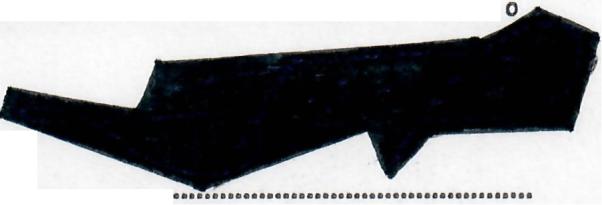 kupuJlcr: ••••••••••••••••• 	.L 	Detske centrum Choceradv - centrum meno: • komplexnl pece, Detske centrum Chocerady 
-cen!~um komplexni pete, _ pnsp1!vkov8 organizace C.p. 121, 257 24 Chocerady lCO: 437 50 672 
MUDr. Pavel Biskup, reditel jPro'davajfcf: 1~l(upuJrcf: AURES Holdings a.s. AURES Holdings a.s. Jmeno: Ditske centrum Chocerady • centrum AURES Holdings a.s. AURES Holdings a.s. Jmeno: komplexnf pe~e, vykupff: Jan Moravec r.f./lt. : 43750672 Prodeice: Jan Moravec 